Číslo: 1/2024- KŽP,VPaB	                                                               V Šuranoch 08.02.2024					P O Z V Á N K A Zvolávam I. r i a d n u  schôdzu komisie životného prostredia, verejného poriadku a bezpečnosti Mestského zastupiteľstva v Šuranoch, ktorá sa uskutoční dňa9. februára 2024,  t.  j.  v piatok o 9,00  hodineformou Per rollam.P r o g r a m :Otvorenie.Určenie overovateľa a zapisovateľa zápisnice.Správa o stave na úseku životného prostredia k 31.12.2023.Predkladá: Ing. František Hozlár, vedúci oddelenia životného prostredia, výstavby, územného plánovania a správy mestského majetku Mestského úradu Šurany.Uznesenie.Diskusia.Záver.Žiadam všetkých členov komisie životného prostredia, verejného poriadku a bezpečnosti  Mestského zastupiteľstva Šurany, ako aj ostatných prizvaných, aby sa schôdzky zúčastnili včas.                                                                                                           Ing. Igor  B A R T O V I Č, v.r.            predseda komisieZa správnosť: Ing. Lucia Timeková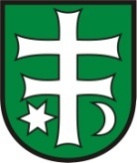 Mestské zastupiteľstvo ŠuranyKomisia životného prostredia, verejného poriadku a bezpečnosti 